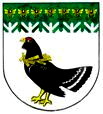 от 01 марта 2021 года № 83Об утверждении видов обязательных работ и перечня предприятий, организаций и учреждений Мари-Турекского муниципального района Республики Марий Эл для отбывания наказания в виде обязательных и исправительных работ В соответствии со статьями 49, 50 Уголовного кодекса Российской Федерации, статьями 25, 39 Уголовно - исполнительного кодекса Российской Федерации, по согласованию с филиалом по Мари-Турекскому району федерального казенного учреждения «Уголовно - исполнительная инспекция Управления Федеральной службы исполнения наказания по Республике Марий Эл», администрация Мари-Турекского муниципального района Республики Марий Эл п о с т а н о в л я е т:	1. Утвердить виды обязательных работ (приложение № 1) и перечень предприятий, организаций, учреждений Мари-Турекского муниципального района для отбывания наказания в виде обязательных и исправительных работ (приложение № 2).	2. Утвердить виды обязательных работ для несовершеннолетних осужденных (приложение № 3) и перечень предприятий, организаций, учреждений Мари-Турекского муниципального района для отбывания несовершеннолетними наказания в виде обязательных и исправительных работ (приложение № 4).3. Признать утратившими силу постановления администрации Мари-Турекского муниципального района:- от 07 марта 2018 года № 105 «Об утверждении видов обязательных работ и перечня предприятий, учреждений муниципального образования «Мари-Турекский  муниципальный район» для отбывания наказания в виде  обязательных и исправительных работ»;- от 23 апреля 2018 года № 170 «О внесении изменений в постановление администрации Мари-Турекского муниципального района от 07 марта 2018 года № 105»;- от 26 сентября 2018 года № 419 «О внесении изменений в постановление администрации Мари-Турекского муниципального района от 07 марта 2018 года № 105»;- от 5 июня 2019 года № 208 «О внесении изменений в постановление администрации Мари-Турекского муниципального района от 07 марта 2018 года № 105».	4. Разместить настоящее постановление на официальном сайте Мари-Турекского муниципального района в информационно - телекоммуникационной сети «Интернет».5. Контроль за исполнением настоящего постановления возложить на первого заместителя главы администрации Мари-Турекского муниципального района Зыкова А.С.  Глава администрации       Мари-Турекского  муниципального района                                            С.Ю.РешетовВиды обязательных работ для отбывания наказания в виде обязательных и исправительных работБлагоустройство территории населенных пунктов.Обновление табличек с названиями улиц и номерами домов.Обслуживание библиотечной сферы (ремонт книг).Обустройство стадионов, катков.Озеленение территории населенных пунктов, дворов (посадка травы, цветов, деревьев и кустарников, разбивка клумб).Очистка внутридворовых территорий населенных пунктов от бытового мусора.Очистка от грязи, снега и льда элементов мостов и дорог, недоступных для специальной техники.Очистка территорий населенных пунктов от снега и льда. Покраска и ремонт скамеек, урн. Ремонт детских площадок. Ремонт спортивного инвентаря. Скашивание травы, вырубка кустарников, образка деревьев на обочинах автомобильных дорог, на улицах и в парках. Уборка мусора. Уборка территорий кладбищ. Благоустройство памятников и прилегающих к ним территорий, парков, мест захоронений.Перечень предприятий, организаций, учреждений Мари-Турекского муниципального района для отбывания наказания в виде обязательных и исправительных работ	Предприятия, организации, учреждения Мари-Турекского муниципального района для отбывания наказания в виде обязательных работ:Администрация Городского поселения Мари-Турек» (по согласованию);Карлыганская сельская администрация (по согласованию);Косолаповская сельская администрация (по согласованию);Марийская сельская администрация (по согласованию);Мари-Биляморская сельская администрация (по согласованию);Хлебниковская сельская администрация (по согласованию).Предприятия, организации, учреждения Мари-Турекского муниципального района для отбывания наказания в виде исправительных работ:ГБУ РМЭ «Мари-Турекская центральная районная больница» (по согласованию);ГБУ РМЭ «Мари-Турекская центральная районная больница» Участковая больница п. Мариец (по согласованию);ГБУ РМЭ Карлыганский Дом- интернат для престарелых и инвалидов (по согласованию);ООО «Росагро» (по согласованию);ООО «Мари-Куптинское» (по согласованию);ООО «Хлебниковское» (по согласованию);ООО «Ладога» (по согласованию);ООО Агрофирма «Акпарс» (по согласованию);ЗАО «Мари-Турексельхозхимия» (по согласованию);СПК СХА «Родник» (по согласованию);ООО «Жилищный сервис»  (по согласованию);МУП «Водоканал» (по согласованию);Мари-Турекское райпо (по согласованию);ООО «Ямбатр» (по согласованию);ООО «Деревообработка» (по согласованию);ООО «Птицефабрика Акашевская» (по согласованию);ООО «Китнинское» (по согласованию);Мари-Турекский филиал ОАО «Марий Эл Дорстрой» (по согласованию);СхПК колхоз «Восход» (по согласованию);КФХ Хабибуллин Р.И. (по согласованию);КФХ Михеев Е.В. (по согласованию);КФХ Степанов Р.А. (по согласованию);КФХ Кибардин В.В. (по согласованию);ИП Филиппов И.А. (по согласованию)ИП КФХ Гильмутдинова Р.Р. (по согласованию);ИП Зайцев В.Н. (по согласованию);ИП Соболев К.А (по согласованию);     28. ИП Халитов И.З. (по согласованию).Виды обязательных работ для несовершеннолетних осужденныхБлагоустройство территории населенных пунктов.Озеленение территории населенных пунктов, дворов (посадка травы, цветов, деревьев и кустарников, разбивка клумб).Очистка внутридворовых территорий населенных пунктов от бытового мусора.Очистка территорий населенных пунктов от снега и льда.Покраска и ремонт скамеек, урн.Благоустройство памятников и прилегающих к ним территорий, парков, мест захоронений.Переченьпредприятий, организаций, учреждений Мари-Турекского муниципального района для отбывания наказания несовершеннолетними в виде обязательных и исправительных работ Предприятия, организации, учреждения Мари-Турекского муниципального района для отбывания несовершеннолетними наказания в виде обязательных работ:1. Администрация Городского поселения Мари-Турек» (по согласованию);2. Карлыганская сельская администрация (по согласованию);3. Косолаповская сельская администрация (по согласованию);4. Марийская сельская администрация (по согласованию);5. Мари-Биляморская сельская администрация (по согласованию);6. Хлебниковская сельская администрация (по согласованию).Предприятия, организации, учреждения Мари-Турекского муниципального района для отбывания наказания несовершеннолетними в виде исправительных работ:1. ГБУ РМЭ «Мари-Турекская центральная районная больница» (по согласованию);2. ГБУ РМЭ «Мари-Турекская центральная районная больница» Участковая больница п. Мариец (по согласованию);3. ГБУ РМЭ Карлыганский Дом- интернат для престарелых и инвалидов (по согласованию);4. ООО «Росагро» (по согласованию);5. ООО «Мари-Куптинское» (по согласованию);6. ООО «Хлебниковское» (по согласованию);7. ООО «Ладога» (по согласованию);8. ООО Агрофирма «Акпарс» (по согласованию);9. ЗАО «Мари-Турексельхозхимия» (по согласованию);10. СПК СХА «Родник» (по согласованию);11. ООО «Жилищный сервис»  (по согласованию);12. МУП «Водоканал» (по согласованию);13.  Мари-Турекское райпо (по согласованию);14. ООО «Ямбатр» (по согласованию);15. ООО «Деревообработка» (по согласованию);16. ООО «Птицефабрика Акашевская» (по согласованию);17. ООО «Китнинское» (по согласованию);18. Мари-Турекский филиал ОАО «Марий Эл Дорстрой» (по согласованию);19. СхПК колхоз «Восход» (по согласованию);20. КФХ Хабибуллин Р.И. (по согласованию);21. КФХ Михеев Е.В. (по согласованию);22. КФХ Степанов Р.А. (по согласованию);23. КФХ Кибардин В.В. (по согласованию);24. ИП Филиппов И.А. (по согласованию);25. ИП КФХ Гильмутдинова Р.Р. (по согласованию);26. ИП Зайцев В.Н. (по согласованию);27. ИП Соболев К.А (по согласованию);     28. ИП Халитов И.З. (по согласованию).МАРИЙ ЭЛ РЕСПУБЛИКЫНМАРИЙ ТУРЕК МУНИЦИПАЛЬНЫЙ РАЙОНЫНАДМИНИСТРАЦИЙЖЕАДМИНИСТРАЦИЯМАРИ-ТУРЕКСКОГО МУНИЦИПАЛЬНОГО РАЙОНАРЕСПУБЛИКИ МАРИЙ ЭЛАДМИНИСТРАЦИЯМАРИ-ТУРЕКСКОГО МУНИЦИПАЛЬНОГО РАЙОНАРЕСПУБЛИКИ МАРИЙ ЭЛПУНЧАЛПОСТАНОВЛЕНИЕПОСТАНОВЛЕНИЕПриложение № 1к постановлениюадминистрации Мари-Турекскогомуниципального районаот 04 марта 2021 года № 83Приложение № 2к постановлению администрации Мари-Турекского муниципального района от 04 марта 2021 года № 83Приложение № 3к постановлению администрации Мари-Турекского муниципального района от 04 марта 2021 года № 83Приложение № 4к постановлению администрации Мари-Турекского муниципального района от 04 марта 2021 года № 83